الجمهورية الجزائرية الديمقراطية الشعبية وزارة التربية الوطنية 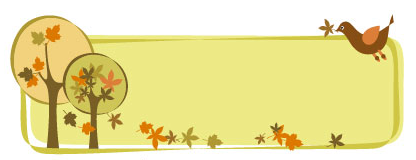 مديرية التربية لولاية :................................ – المقاطعة :..........................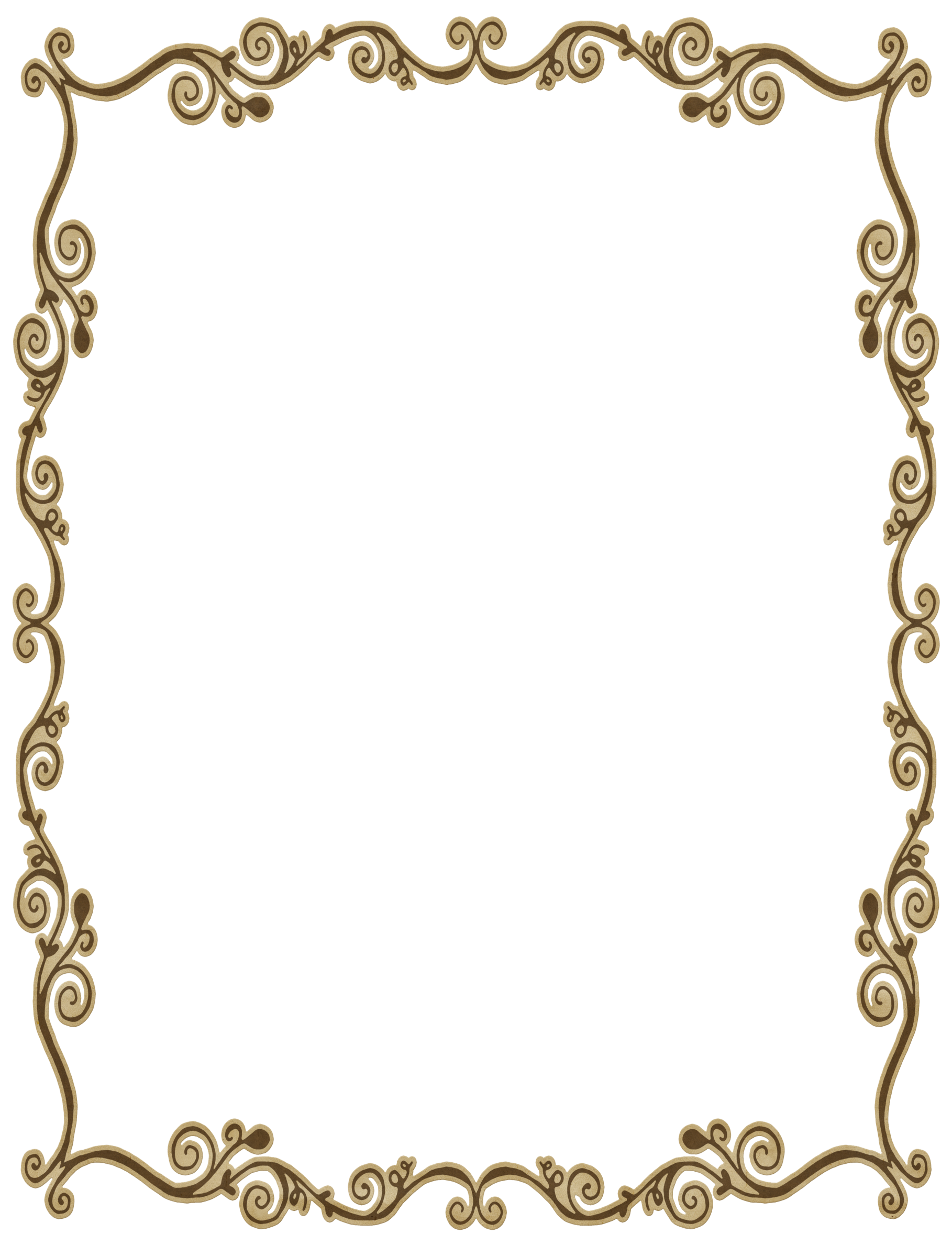 المؤسسة : .................................................الاستاذ(ة ): ................................................ المستوى : ................................................. 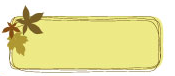                                            الموسم الدراسي :                                             2018/2019    المعلومات الشخصية :          _________________________*اللقب : ............................................. *الاسم: .............................................. *تاريخ و مكان الميلاد : .........................   بـ : ............................. *العنوان :.............................................................................الحالة العائلية : .................................*المؤهلات العلمية :............................................................................................................................................................................................................................................................................................................................................ *الخبرة المهنية : ........................................................ ...............................................................................................................................................................................................................................................................................*العمل الحالي : أستاذ(ة) الرتبة : ............ القسم :....................................................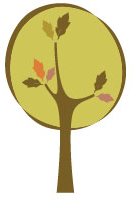 المؤسسة : ............................................... المقاطعة : ............................................... تاريخ أول تعيين : ....................................... تاريخ أول تعيين في المؤسسة :........................الموسم الدراسي : 2018 / 2019 م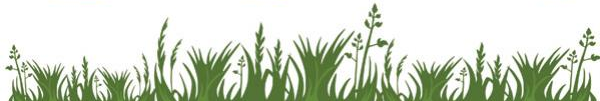 قـــــــــــــــــــــــائمة التلاميذ :          _________________________............................................           21. ........................................................................................          22. .........................................................................................          23 ..........................................................................................          24. .........................................................................................          25. .........................................................................................          26. .........................................................................................          27. .........................................................................................          28. .........................................................................................          29. .........................................................................................         30. .........................................................................................         31. .........................................................................................         32. ..........................................................................................        33. .........................................................................................         34. .........................................................................................         35. .........................................................................................         36. .........................................................................................         37. ................................................................................................        38......................................................................................................       39 .................................................................................................         40. .............................................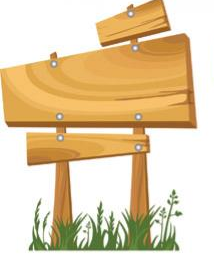 *.............................................. *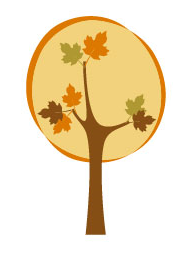 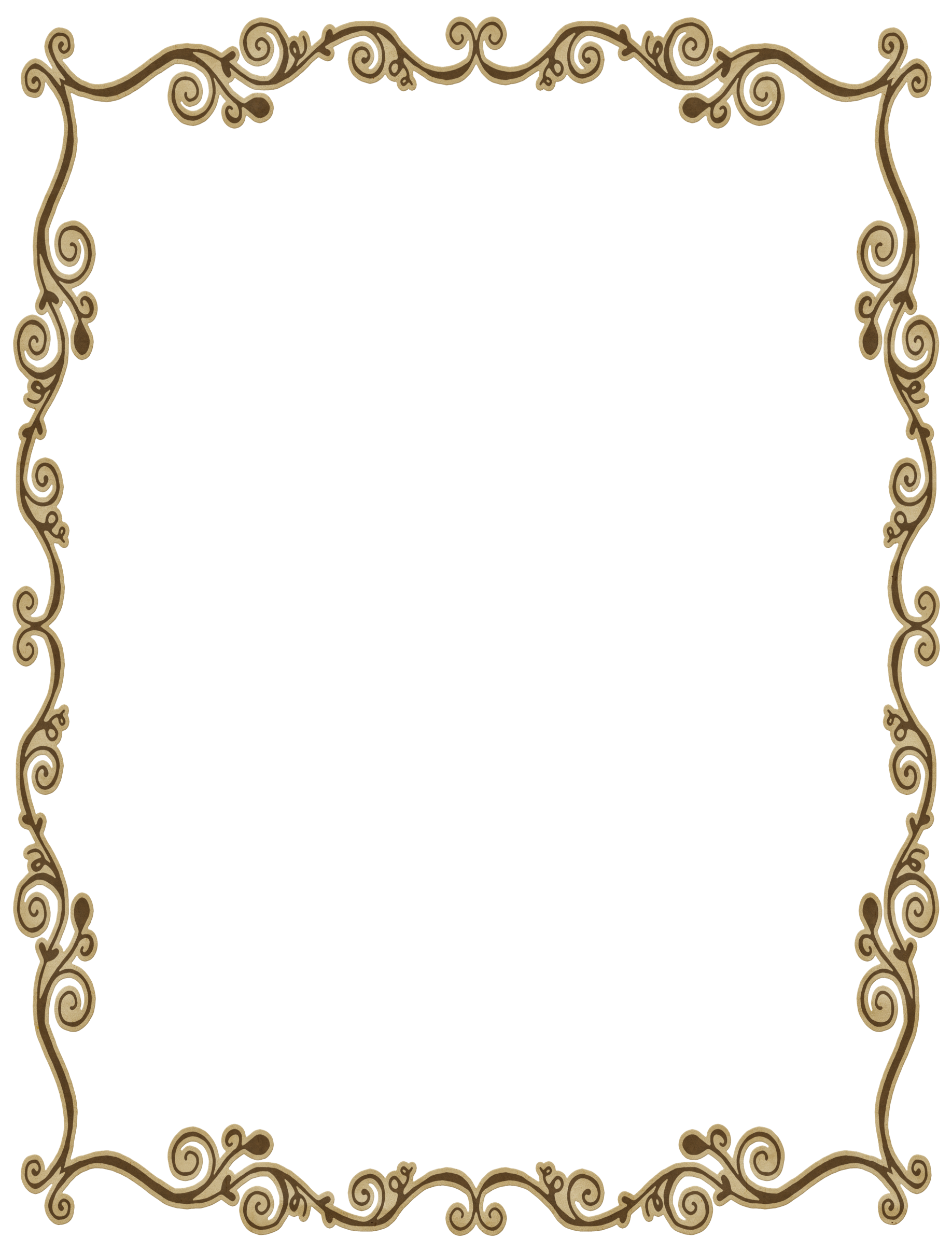 النشاط :   		                                                         التاريخ:....................................................................................................................................المقطع ألتعلمي : ...........................................................................................الموضوع : .................................................................................................الكفاءة المستهدفة : .......................................................................................................................................................................................................................................النشاط :   الرياضيات                                                         التاريخ:.......................................................................................................................................المقطع التعلمي : ...............................................................................................الموضوع : .....................................................................................................الكفاءة المستهدفة : ......................................................................................................................................................................................................................................الرقمالفئة المستهدفةالصعوباتالأسبابالحلول المقترحةالتقويمالتقويمالتقويمالرقمالفئة المستهدفةالصعوباتالأسبابالحلول المقترحةمتمكنف/ط/تغير متمكن01................................................................................................................................................................................................................................................................................................................................................................................................................................................................................................................................................................................................................................................................................................................................................................................................................................................................................................................................................................................................................................................................................................................................................................................................................................................................................................................................................................................................................................................................................................................................................................................................................................................................................................................................................................................................................................................................................................................................................................................................................................................................................................................................................................................................................................................................................................................................................................................................................................................................................................................................................................................................................................................................................................................................................................................................................................................................................................................................................................................................................................................................................................................................................................................................................................................................................................................................................................................................................................................................................................................................................................................................................................................................................................................................................................................................................................................................................................................................................................................................................................................................................................................................................................................................................................................................………………………………………………............................................................……………………………………………….............................................................………………………………………………..............................................................………………………………………………...........................................................…………………………………………………...........................................................………………………………………………...........................................................………………………………………………...........................................................…………………………………………………...........................................................……………………………………………..............................................................……………………………………………….............................................................……………………………………………….............................................................……………………………………………….............................................................……………………………………………….............................................................02…………………............................................................................................................................................................................................................................................................................................................................................................................................................................................................................................................................................................................................................................................................................................................................................................................................................................................................................................................................................................................................................................................................................................................................................................................................................................................................................................................................................................................................................................................................................................................................................................................................................................................................................................................................................................................................................................................................................................................................................................................................................................................................................................................................................................................................................................................................................................................................................................................................................................................................................................................................................................................................................................................................................................................................................................................................................................................................................................................................................................................................................................................................................................................................................................................................................................................................................................................................................................................................................................................................................................................................................................................................................................................................................................................................................................................................................................................................................................................................................................................................................................................................................................................................................................................................................................................………………………………………………............................................................……………………………………………….............................................................………………………………………………..............................................................………………………………………………...........................................................…………………………………………………...........................................................………………………………………………...........................................................………………………………………………...........................................................…………………………………………………...........................................................……………………………………………..............................................................……………………………………………….............................................................……………………………………………….............................................................……………………………………………….............................................................……………………………………………….............................................................03………………................................................................................................................................................................................................................................................................................................................................................................................................................................................................................................................................................................................................................................................................................................................................................................................................................................................................................................................................................................................................................................................................................................................................................................................................................................................................................................................................................................................................................................................................................................................................................................................................................................................................................................................................................................................................................................................................................................................................................................................................................................................................................................................................................................................................................................................................................................................................................................................................................................................................................................................................................................................................................................................................................................................................................................................................................................................................................................................................................................................................................................................................................................................................................................................................................................................................................................................................................................................................................................................................................................................................................................................................................................................................................................................................................................................................................................................................................................................................................................................................................................................................................................................................................................................................................................................………………………………………………............................................................……………………………………………….............................................................………………………………………………..............................................................………………………………………………...........................................................…………………………………………………...........................................................………………………………………………...........................................................………………………………………………...........................................................…………………………………………………...........................................................……………………………………………..............................................................……………………………………………….............................................................……………………………………………….............................................................……………………………………………….............................................................……………………………………………….............................................................04………………...............................................................................................................................................................................................................................................................................................................................................................................................................................................................................................................................................................................................................................................................................................................................................................................................................................................................................................................................................................................................................................................................................................................................................................................................................................................................................................................................................................................................................................................................................................................................................................................................................................................................................................................................................................................................................................................................................................................................................................................................................................................................................................................................................................................................................................................................................................................................................................................................................................................................................................................................................................................................................................................................................................................................................................................................................................................................................................................................................................................................................................................................................................................................................................................................................................................................................................................................................................................................................................................................................................................................................................................................................................................................................................................................................................................................................................................................................................................................................................................................................................................................................................................................................................................................................................................………………………………………………............................................................……………………………………………….............................................................………………………………………………..............................................................………………………………………………...........................................................…………………………………………………...........................................................………………………………………………...........................................................………………………………………………...........................................................…………………………………………………...........................................................……………………………………………..............................................................……………………………………………….............................................................……………………………………………….............................................................……………………………………………….............................................................……………………………………………….............................................................05………………................................................................................................................................................................................................................................................................................................................................................................................................................................................................................................................................................................................................................................................................................................................................................................................................................................................................................................................................................................................................................................................................................................................................................................................................................................................................................................................................................................................................................................................................................................................................................................................................................................................................................................................................................................................................................................................................................................................................................................................................................................................................................................................................................................................................................................................................................................................................................................................................................................................................................................................................................................................................................................................................................................................................................................................................................................................................................................................................................................................................................................................................................................................................................................................................................................................................................................................................................................................................................................................................................................................................................................................................................................................................................................................................................................................................................................................................................................................................................................................................................................................................................................................................................................................................................................................………………………………………………............................................................……………………………………………….............................................................………………………………………………..............................................................………………………………………………...........................................................…………………………………………………...........................................................………………………………………………...........................................................………………………………………………...........................................................…………………………………………………...........................................................……………………………………………..............................................................……………………………………………….............................................................……………………………………………….............................................................……………………………………………….............................................................……………………………………………….............................................................06…………………...............................................................................................................................................................................................................................................................................................................................................................................................................................................................................................................................................................................................................................................................................................................................................................................................................................................................................................................................................................................................................................................................................................................................................................................................................................................................................................................................................................................................................................................................................................................................................................................................................................................................................................................................................................................................................................................................................................................................................................................................................................................................................................................................................................................................................................................................................................................................................................................................................................................................................................................................................................................................................................................................................................................................................................................................................................................................................................................................................................................................................................................................................................................................................................................................................................................................................................................................................................................................................................................................................................................................................................................................................................................................................................................................................................................................................................................................................................................................................................................................................................................................................................................................................................................................................................................………………………………………………............................................................……………………………………………….............................................................………………………………………………..............................................................………………………………………………...........................................................…………………………………………………...........................................................………………………………………………...........................................................………………………………………………...........................................................…………………………………………………...........................................................……………………………………………..............................................................……………………………………………….............................................................……………………………………………….............................................................……………………………………………….............................................................……………………………………………….............................................................07…………………...............................................................................................................................................................................................................................................................................................................................................................................................................................................................................................................................................................................................................................................................................................................................................................................................................................................................................................................................................................................................................................................................................................................................................................................................................................................................................................................................................................................................................................................................................................................................................................................................................................................................................................................................................................................................................................................................................................................................................................................................................................................................................................................................................................................................................................................................................................................................................................................................................................................................................................................................................................................................................................................................................................................................................................................................................................................................................................................................................................................................................................................................................................................................................................................................................................................................................................................................................................................................................................................................................................................................................................................................................................................................................................................................................................................................................................................................................................................................................................................................................................................................................................................................................................................................................................................………………………………………………............................................................……………………………………………….............................................................………………………………………………..............................................................………………………………………………...........................................................…………………………………………………...........................................................………………………………………………...........................................................………………………………………………...........................................................…………………………………………………...........................................................……………………………………………..............................................................……………………………………………….............................................................……………………………………………….............................................................……………………………………………….............................................................……………………………………………….............................................................08………………................................................................................................................................................................................................................................................................................................................................................................................................................................................................................................................................................................................................................................................................................................................................................................................................................................................................................................................................................................................................................................................................................................................................................................................................................................................................................................................................................................................................................................................................................................................................................................................................................................................................................................................................................................................................................................................................................................................................................................................................................................................................................................................................................................................................................................................................................................................................................................................................................................................................................................................................................................................................................................................................................................................................................................................................................................................................................................................................................................................................................................................................................................................................................................................................................................................................................................................................................................................................................................................................................................................................................................................................................................................................................................................................................................................................................................................................................................................................................................................................................................................................................................................................................................................................................................................………………………………………………............................................................……………………………………………….............................................................………………………………………………..............................................................………………………………………………...........................................................…………………………………………………...........................................................………………………………………………...........................................................………………………………………………...........................................................…………………………………………………...........................................................……………………………………………..............................................................……………………………………………….............................................................……………………………………………….............................................................……………………………………………….............................................................……………………………………………….............................................................09………………...............................................................................................................................................................................................................................................................................................................................................................................................................................................................................................................................................................................................................................................................................................................................................................................................................................................................................................................................................................................................................................................................................................................................................................................................................................................................................................................................................................................................................................................................................................................................................................................................................................................................................................................................................................................................................................................................................................................................................................................................................................................................................................................................................................................................................................................................................................................................................................................................................................................................................................................................................................................................................................................................................................................................................................................................................................................................................................................................................................................................................................................................................................................................................................................................................................................................................................................................................................................................................................................................................................................................................................................................................................................................................................................................................................................................................................................................................................................................................................................................................................................................................................................................................................................................................................................………………………………………………............................................................……………………………………………….............................................................………………………………………………..............................................................………………………………………………...........................................................…………………………………………………...........................................................………………………………………………...........................................................………………………………………………...........................................................…………………………………………………...........................................................……………………………………………..............................................................……………………………………………….............................................................……………………………………………….............................................................……………………………………………….............................................................……………………………………………….............................................................10………………................................................................................................................................................................................................................................................................................................................................................................................................................................................................................................................................................................................................................................................................................................................................................................................................................................................................................................................................................................................................................................................................................................................................................................................................................................................................................................................................................................................................................................................................................................................................................................................................................................................................................................................................................................................................................................................................................................................................................................................................................................................................................................................................................................................................................................................................................................................................................................................................................................................................................................................................................................................................................................................................................................................................................................................................................................................................................................................................................................................................................................................................................................................................................................................................................................................................................................................................................................................................................................................................................................................................................................................................................................................................................................................................................................................................................................................................................................................................................................................................................................................................................................................................................................................................................................................………………………………………………............................................................……………………………………………….............................................................………………………………………………..............................................................………………………………………………...........................................................…………………………………………………...........................................................………………………………………………...........................................................………………………………………………...........................................................…………………………………………………...........................................................……………………………………………..............................................................……………………………………………….............................................................……………………………………………….............................................................……………………………………………….............................................................……………………………………………….............................................................الرقمالفئة المستهدفةالصعوباتالاسبابالحلول المقترحةالتقويمالتقويمالتقويمالرقمالفئة المستهدفةالصعوباتالاسبابالحلول المقترحةمتمكنف/ط/تغير متمكن01........................................................................................................................................................................................................................................................................................................................................................................................................................................................................................................................................................................................................................................................................................................................................................................................................................................................................................................................................................................................................................................................................................................................................................................................................................................................................................................................................................................................................................................................................................................................................................................................................................................................................................................................................................................................................................................................................................................................................................................................................................................................................................................................................................................................................................................................................................................................................................................................................................................................................................................................................................................................................................................................................................................................................................................................................................................................................................................................................................................................………………………………………………............................................................………………………………………………............................................................……………………………………………..............................................................…………………………………………….............................................................………………………………………………...........................................................……………………………………………….............................................................………………………………………………...........................................................…………………………………………………..........................................................………………………………………………............................................................……………………………………………….............................................................……………………………………………..............................................................……………………………………………........................................................................................................................................................................................................................................................................................................................................................................................................................................................................................................................................................................................................................................................................................................................................................................................................................................................................................................................................................................................................................................................................................................................................................................................................................................................................................................................................................................................................................................................................................................................................................................02………………….....................................................................................................................................................................................................................................................................................................................................................................................................................................................................................................................................................................................................................................................................................................................................................................................................................................................................................................................................................................................................................................................................................................................................................................................................................................................................................................................................................................................................................................................................................................................................................................................................................................................................................................................................................................................................................................................................................................................................................................................................................................................................................................................................................................................................................................................................................................................................................................................................................................................................................................................................................................................................................................................................................................................................................................................................................................................................................................................................................................………………………………………………............................................................………………………………………………............................................................……………………………………………..............................................................…………………………………………….............................................................………………………………………………...........................................................……………………………………………….............................................................………………………………………………...........................................................…………………………………………………..........................................................………………………………………………............................................................……………………………………………….............................................................……………………………………………..............................................................……………………………………………........................................................................................................................................................................................................................................................................................................................................................................................................................................................................................................................................................................................................................................................................................................................................................................................................................................................................................................................................................................................................................................................................................................................................................................................................................................................................................................................................................................................................................................................................................................................................................................03………………….......................................................................................................................................................................................................................................................................................................................................................................................................................................................................................................................................................................................................................................................................................................................................................................................................................................................................................................................................................................................................................................................................................................................................................................................................................................................................................................................................................................................................................................................................................................................................................................................................................................................................................................................................................................................................................................................................................................................................................................................................................................................................................................................................................................................................................................................................................................................................................................................................................................................................................................................................................................................................................................................................................................................................................................................................................................................................................................................................................................………………………………………………............................................................………………………………………………............................................................……………………………………………..............................................................…………………………………………….............................................................………………………………………………...........................................................……………………………………………….............................................................………………………………………………...........................................................…………………………………………………..........................................................………………………………………………............................................................……………………………………………….............................................................……………………………………………..............................................................……………………………………………........................................................................................................................................................................................................................................................................................................................................................................................................................................................................................................................................................................................................................................................................................................................................................................................................................................................................................................................................................................................................................................................................................................................................................................................................................................................................................................................................................................................................................................................................................................................................................................04…………………......................................................................................................................................................................................................................................................................................................................................................................................................................................................................................................................................................................................................................................................................................................................................................................................................................................................................................................................................................................................................................................................................................................................................................................................................................................................................................................................................................................................................................................................................................................................................................................................................................................................................................................................................................................................................................................................................................................................................................................................................................................................................................................................................................................................................................................................................................................................................................................................................................................................................................................................................................................................................................................................................................................................................................................................................................................................................................................................................................................………………………………………………............................................................………………………………………………............................................................……………………………………………..............................................................…………………………………………….............................................................………………………………………………...........................................................……………………………………………….............................................................………………………………………………...........................................................…………………………………………………..........................................................………………………………………………............................................................……………………………………………….............................................................……………………………………………..............................................................……………………………………………........................................................................................................................................................................................................................................................................................................................................................................................................................................................................................................................................................................................................................................................................................................................................................................................................................................................................................................................................................................................................................................................................................................................................................................................................................................................................................................................................................................................................................................................................................................................................................................05…………………......................................................................................................................................................................................................................................................................................................................................................................................................................................................................................................................................................................................................................................................................................................................................................................................................................................................................................................................................................................................................................................................................................................................................................................................................................................................................................................................................................................................................................................................................................................................................................................................................................................................................................................................................................................................................................................................................................................................................................................................................................................................................................................................................................................................................................................................................................................................................................................................................................................................................................................................................................................................................................................................................................................................................................................................................................................................................................................................................................................………………………………………………............................................................………………………………………………............................................................……………………………………………..............................................................…………………………………………….............................................................………………………………………………...........................................................……………………………………………….............................................................………………………………………………...........................................................…………………………………………………..........................................................………………………………………………............................................................……………………………………………….............................................................……………………………………………..............................................................……………………………………………........................................................................................................................................................................................................................................................................................................................................................................................................................................................................................................................................................................................................................................................................................................................................................................................................................................................................................................................................................................................................................................................................................................................................................................................................................................................................................................................................................................................................................................................................................................................................................................06………………….......................................................................................................................................................................................................................................................................................................................................................................................................................................................................................................................................................................................................................................................................................................................................................................................................................................................................................................................................................................................................................................................................................................................................................................................................................................................................................................................................................................................................................................................................................................................................................................................................................................................................................................................................................................................................................................................................................................................................................................................................................................................................................................................................................................................................................................................................................................................................................................................................................................................................................................................................................................................................................................................................................................................................................................................................................................................................................................................................................................………………………………………………............................................................………………………………………………............................................................……………………………………………..............................................................…………………………………………….............................................................………………………………………………...........................................................……………………………………………….............................................................………………………………………………...........................................................…………………………………………………..........................................................………………………………………………............................................................……………………………………………….............................................................……………………………………………..............................................................……………………………………………........................................................................................................................................................................................................................................................................................................................................................................................................................................................................................................................................................................................................................................................................................................................................................................................................................................................................................................................................................................................................................................................................................................................................................................................................................................................................................................................................................................................................................................................................................................................................................................07………………........................................................................................................................................................................................................................................................................................................................................................................................................................................................................................................................................................................................................................................................................................................................................................................................................................................................................................................................................................................................................................................................................................................................................................................................................................................................................................................................................................................................................................................................................................................................................................................................................................................................................................................................................................................................................................................................................................................................................................................................................................................................................................................................................................................................................................................................................................................................................................................................................................................................................................................................................................................................................................................................................................................................................................................................................................................................................................................................................................................………………………………………………............................................................………………………………………………............................................................……………………………………………..............................................................…………………………………………….............................................................………………………………………………...........................................................……………………………………………….............................................................………………………………………………...........................................................…………………………………………………..........................................................………………………………………………............................................................……………………………………………….............................................................……………………………………………..............................................................……………………………………………........................................................................................................................................................................................................................................................................................................................................................................................................................................................................................................................................................................................................................................................................................................................................................................................................................................................................................................................................................................................................................................................................................................................................................................................................................................................................................................................................................................................................................................................................................................................................................................08……………….......................................................................................................................................................................................................................................................................................................................................................................................................................................................................................................................................................................................................................................................................................................................................................................................................................................................................................................................................................................................................................................................................................................................................................................................................................................................................................................................................................................................................................................................................................................................................................................................................................................................................................................................................................................................................................................................................................................................................................................................................................................................................................................................................................................................................................................................................................................................................................................................................................................................................................................................................................................................................................................................................................................................................................................................................................................................................................................................................................................………………………………………………............................................................………………………………………………............................................................……………………………………………..............................................................…………………………………………….............................................................………………………………………………...........................................................……………………………………………….............................................................………………………………………………...........................................................…………………………………………………..........................................................………………………………………………............................................................……………………………………………….............................................................……………………………………………..............................................................……………………………………………........................................................................................................................................................................................................................................................................................................................................................................................................................................................................................................................................................................................................................................................................................................................................................................................................................................................................................................................................................................................................................................................................................................................................................................................................................................................................................................................................................................................................................................................................................................................................................................09……………….......................................................................................................................................................................................................................................................................................................................................................................................................................................................................................................................................................................................................................................................................................................................................................................................................................................................................................................................................................................................................................................................................................................................................................................................................................................................................................................................................................................................................................................................................................................................................................................................................................................................................................................................................................................................................................................................................................................................................................................................................................................................................................................................................................................................................................................................................................................................................................................................................................................................................................................................................................................................................................................................................................................................................................................................................................................................................................................................................................................………………………………………………............................................................………………………………………………............................................................……………………………………………..............................................................…………………………………………….............................................................………………………………………………...........................................................……………………………………………….............................................................………………………………………………...........................................................…………………………………………………..........................................................………………………………………………............................................................……………………………………………….............................................................……………………………………………..............................................................……………………………………………........................................................................................................................................................................................................................................................................................................................................................................................................................................................................................................................................................................................................................................................................................................................................................................................................................................................................................................................................................................................................................................................................................................................................................................................................................................................................................................................................................................................................................................................................................................................................................................10…………………......................................................................................................................................................................................................................................................................................................................................................................................................................................................................................................................................................................................................................................................................................................................................................................................................................................................................................................................................................................................................................................................................................................................................................................................................................................................................................................................................................................................................................................................................................................................................................................................................................................................................................................................................................................................................................................................................................................................................................................................................................................................................................................................................................................................................................................................................................................................................................................................................................................................................................................................................................................................................................................................................................................................................................................................................................................................................................................................................................................………………………………………………............................................................………………………………………………............................................................……………………………………………..............................................................…………………………………………….............................................................………………………………………………...........................................................……………………………………………….............................................................………………………………………………...........................................................…………………………………………………..........................................................………………………………………………............................................................……………………………………………….............................................................……………………………………………..............................................................……………………………………………........................................................................................................................................................................................................................................................................................................................................................................................................................................................................................................................................................................................................................................................................................................................................................................................................................................................................................................................................................................................................................................................................................................................................................................................................................................................................................................................................................................................................................................................................................................................................................................